«Волшебная вода»     Загадайте ребёнку загадку:В морях и реках обитаетНо часто по небу летаетА как наскучит ей летатьНа землю падает опять!           (вода)     Предложите вспомнить, вода чем может быть? (иней, снег, лед, дождик, туман, радуга, узоры на окне). Вода имеет три состояния: твердое — лед, снег; жидкое — дождь; газообразное — туман, пар.Все предметы и вода состоит из маленьких частиц, как будто маленьких человечков.А теперь предлагаю рассказать ребенку Сказку про «Маленьких веселых человечков».— В одной лужице жили маленькие человечки. Пригрело солнышко, и человечки побежали к солнышку, и собрались в маленькой тучке. Их было очень много, они были веселые, непоседливые, легкие.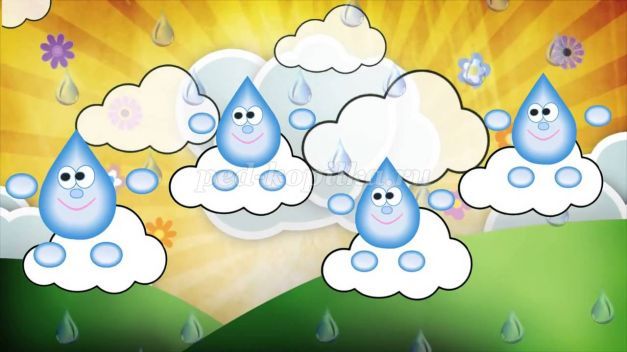 — Однажды, разыгравшись, они не заметили, что оторвались от тучки и падают на землю. Но и на земле им не хотелось расставаться друг с другом. И те же капельки - человечки, что упали на землю, побежали к своим друзьям, а когда собрались все вместе- получился ручеек. Обрадовались они, закружились, зажурчали, зашептались и побежали дальше. Но постепенно человечки устали и успокоились, решили отдохнуть.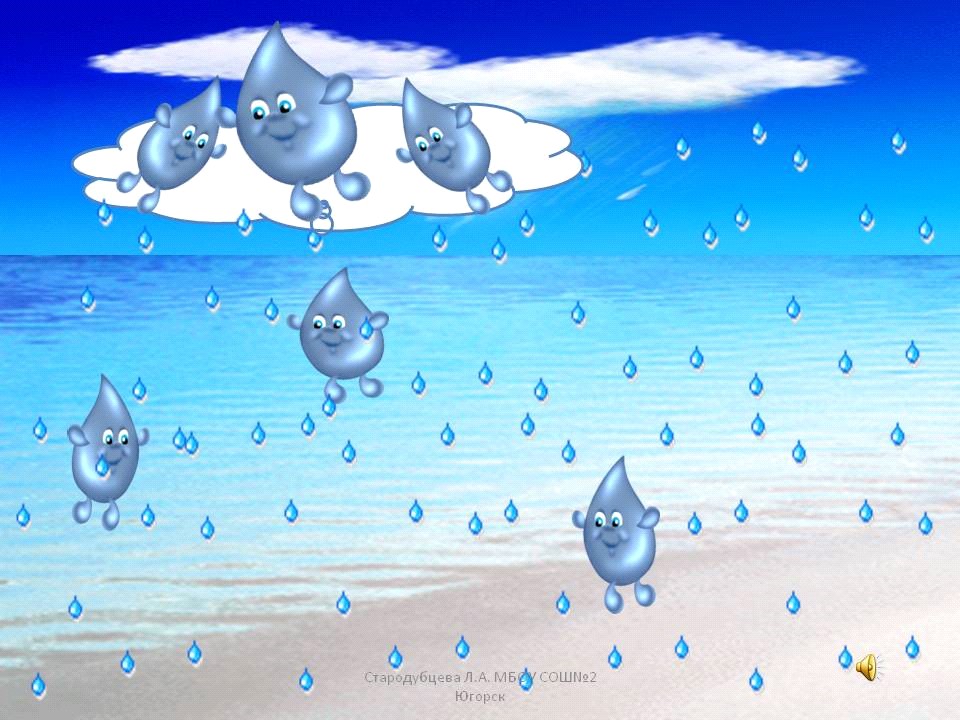 И вдруг почувствовали, как похолодало. Это морозные человечки очень хотели с ними поиграть. Но пока водные человечки прыгали, морозные человечки не смогли их ухватить, подойти к ним. А теперь, когда водные человечки устали и успокоились, морозные сели рядом, обняли водных человечков. Водные человечки почувствовали, что замерзают, стали прижиматься друг к другу, чтобы согреться, они так тесно прижались к друг другу, что превратились в лед. 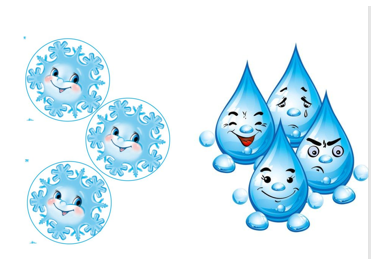 Но человечки не расстались. Они знали, что пройдет время, пригреет солнышко, им опять станет тепло, и можно будет бегать, и кувыркаться, играя в любые игры. И даже навестить бабушку — тучку.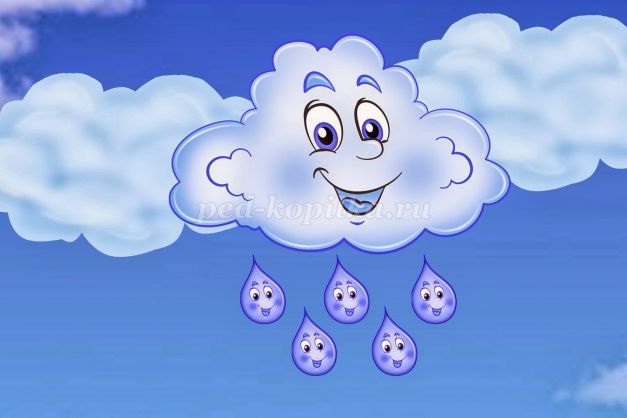 Вы слыхали о воде? Говорят, она везде. В луже, море, океане. И в водопроводном кране, как сосулька замерзает,В дом туманом к нам вползает, ледником в горах зоветсяЛентой серебристой вьется средь высоких, стройных елей,Рушится потоком селей.На плите у нас кипит, паром чайника шипит,Растворяет сахар в чае мы ее не замечаемМы привыкли, что вода наша спутница всегда!!     А теперь превратитесь для ребенка в Волшебника и проведите несколько опытов с водой. Пускай ребёнок попробует сделать выводы после каждого опыта.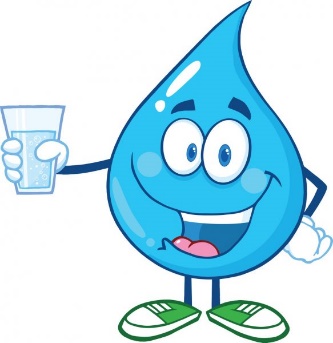 Опыт. «Вода не имеет цвета, но её можно покрасить».     Открыть кран, предложить понаблюдать за льющейся водой. Налить в несколько стаканов воду. Какого цвета вода? (У воды нет цвета, она прозрачная). Воду можно подкрасить, добавив в неё краску. (Ребёнок наблюдает за окрашиванием воды). Какого цвета стала вода? (Красная, синяя, жёлтая, красная). Цвет воды зависит от того, какого цвета краску добавили в воду.Вывод: О чём мы сегодня узнали? Что может произойти с водой, если в неё добавить краску? (Вода легко окрашивается в любой цвет).Опыт. «Способность воды отражать окружающие предметы».Цель: Показать, что вода отражает окружающие предметы.     Взять таз с водой. Предложить рассмотреть, что отражается в воде. Попросить найти своё отражение, вспомнить, где ещё видел своё отражение.Вывод: Вода отражает окружающие предметы, её можно использовать в качестве зеркала.Опыт.  «Пар — это тоже вода».Оборудование: Кружка с кипятком, стекло. ВЫПОЛНЯТЬ С ОСТОРОЖНОСТЬЮ!     Взять кружку с кипятком, чтобы ребёнок видел пар. Поместить над паром стекло (зеркало), на нём образуются капельки воды.Вывод: Вода превращается в пар, а пар затем превращается в воду.Опыт. «Можно ли склеить бумагу водой».     Возьмём два листа бумаги. Двигаем один в одну сторону, другой в другую. Смачиваем водой, слегка сдавливаем, пробуем сдвинуть — безуспешно. Вывод: вода обладает склеивающим эффектом.Опыт. «Растениям легче дышится, если почву полить и взрыхлить».     Предложить рассмотреть почву в горшке с цветком, потрогать её. Какая она на ощупь? (Сухая, твёрдая). Можно её взрыхлить палочкой? Почему она стала такой? Отчего так высохла? (Солнце высушило). В такой земле растениям плохо дышится. Сейчас мы польём растения в горшке. После полива: пощупайте почву. Какая теперь она? (Влажная). А палочка легко входит в землю? Сейчас мы её взрыхлим, и растения начнут дышать.Вывод: О чём мы сегодня узнали? Когда растениям дышится легче? (Растениям легче дышится, если почву полить и взрыхлить).Опыт «Помощница вода».      На столе после завтрака остались крошки, пятна от чая. Садиться снова за такой стол не очень приятно. Что же делать? (Помыть). Чем? (Водой и тряпочкой). А может быть, можно обойтись без воды? Давайте попробуем сухой салфеткой протереть столы. Крошки собрать получилось, но вот пятна так и остались. Что же делать? (Салфетку намочить водой и хорошо потереть). Покажите процесс мытья столов, предложите ребёнку самому помыть стол. Во время мытья подчеркните роль воды. Теперь столы чистые?Вывод: О чём мы сегодня узнали? В каком случае столы становятся очень чистыми после еды? (Если их помыть водой и тряпочкой).Опыт. «Вода может превращаться в лёд, а лёд превращается в воду».     Налить воду в стакан. Что мы знаем о воде? Вода какая? (Жидкая, прозрачная, без цвета, запаха и вкуса). Теперь перельём воду в формочки и поставим в холодильник. Что стало с водой? (Она замёрзла, превратилась в лёд). Почему? (в холодильнике очень холодно). Оставим формочки со льдом на некоторое время в тёплом месте. Что станет со льдом? Почему? (в комнате тепло). Вода превращается в лёд, а лёд в воду.Вывод: О чём мы сегодня узнали? Когда вода превращается в лёд? (Тогда, когда очень холодно). Когда лёд превращается в воду? (Когда очень тепло).Подготовила воспитатель Андреева Т.В.